Poznámka:*Nehodící škrtněte,   **Vyplňte strojem nebo hůlkovým písmem,   PO VYPLNĚNÍ JEN PRO VNITŘNÍ POTŘEBUInternational Police Association, sekce Česká republika z.s.International Police Association, sekce Česká republika z.s.International Police Association, sekce Česká republika z.s.International Police Association, sekce Česká republika z.s.International Police Association, sekce Česká republika z.s.International Police Association, sekce Česká republika z.s.International Police Association, sekce Česká republika z.s.International Police Association, sekce Česká republika z.s.International Police Association, sekce Česká republika z.s.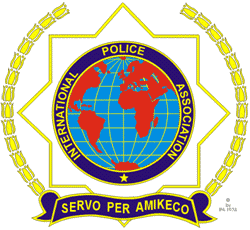 Vyplňuje generální sekretář  I.P.A. sekce ČR z.s.Vyplňuje generální sekretář  I.P.A. sekce ČR z.s.Vyplňuje generální sekretář  I.P.A. sekce ČR z.s.Vyplňuje generální sekretář  I.P.A. sekce ČR z.s.Vyplňuje generální sekretář  I.P.A. sekce ČR z.s.Vyplňuje generální sekretář  I.P.A. sekce ČR z.s.Vyplňuje generální sekretář  I.P.A. sekce ČR z.s.Datum přijetíDatum přijetíDatum přijetíDatum přijetíDatum přijetíČíslo průkazuČíslo průkazuČíslo průkazuČíslo průkazuČíslo průkazuČíslo územní skupinyČíslo územní skupinyČíslo územní skupinyČíslo územní skupinyČíslo územní skupinyOvěření provedlOvěření provedlOvěření provedlOvěření provedlOvěření provedlVydalVydalVydalVydalVydalPoznámkaPoznámkaPoznámkaPoznámkaPoznámkaČlenská přihláška **Členská přihláška **Členská přihláška **Členská přihláška **Členská přihláška **Členská přihláška **Členská přihláška **Členská přihláška **Členská přihláška **Titul:Jméno:Jméno:Jméno:Jméno:Příjmení:Příjmení:Příjmení:Příjmení:Bytem:Bytem:Bytem:Bytem:Bytem:Ul.:Ul.:Ul.:PSČ:Okres:Okres:Okres:Okres:Okres:Telefon:Telefon:Telefon:Telefon:Datum a místo narození:Datum a místo narození:Datum a místo narození:Datum a místo narození:Datum a místo narození:Datum a místo narození:Datum a místo narození:Datum a místo narození:Datum a místo narození:Datum přijetí ke sboru:Datum přijetí ke sboru:Datum přijetí ke sboru:Datum přijetí ke sboru:Datum přijetí ke sboru:Datum přijetí ke sboru:Datum přijetí ke sboru:Datum přijetí ke sboru:Datum přijetí ke sboru:Název a adresa pracoviště:Název a adresa pracoviště:Název a adresa pracoviště:Název a adresa pracoviště:Název a adresa pracoviště:Název a adresa pracoviště:Název a adresa pracoviště:Název a adresa pracoviště:Název a adresa pracoviště:Telefon:Telefon:Telefon:Telefon:E-mail:E-mail:E-mail:E-mail:E-mail:OEČ (číslo služ. průkazu) :OEČ (číslo služ. průkazu) :OEČ (číslo služ. průkazu) :OEČ (číslo služ. průkazu) :OEČ (číslo služ. průkazu) :OEČ (číslo služ. průkazu) :OEČ (číslo služ. průkazu) :OEČ (číslo služ. průkazu) :OEČ (číslo služ. průkazu) :Datum a způsob ukončení sl. poměruDatum a způsob ukončení sl. poměruDatum a způsob ukončení sl. poměruZnalost jazyka/aktivní, pasivní:Znalost jazyka/aktivní, pasivní:Znalost jazyka/aktivní, pasivní:Zájmová činnost:Zájmová činnost:Zájmová činnost:Zájmová činnost:Zájmová činnost:Zájmová činnost:Zájmová činnost:Zájmová činnost:Zájmová činnost:Souhlasím s obsahem stanov asociace a s tím, že budu dodržovat pravidla IPA. Pokud budu přijat, budu podporovat práci asociace plněním podmínek členství. Dále souhlasím, aby má osobní data byla použita v interní evidenci IPA sekce ČR a bylo s nimi nakládáno dle platné právní úpravy. (Zák. 101/2000 Sb.)Datum:                                                                                   Podpis:Souhlasím s obsahem stanov asociace a s tím, že budu dodržovat pravidla IPA. Pokud budu přijat, budu podporovat práci asociace plněním podmínek členství. Dále souhlasím, aby má osobní data byla použita v interní evidenci IPA sekce ČR a bylo s nimi nakládáno dle platné právní úpravy. (Zák. 101/2000 Sb.)Datum:                                                                                   Podpis:Souhlasím s obsahem stanov asociace a s tím, že budu dodržovat pravidla IPA. Pokud budu přijat, budu podporovat práci asociace plněním podmínek členství. Dále souhlasím, aby má osobní data byla použita v interní evidenci IPA sekce ČR a bylo s nimi nakládáno dle platné právní úpravy. (Zák. 101/2000 Sb.)Datum:                                                                                   Podpis:Souhlasím s obsahem stanov asociace a s tím, že budu dodržovat pravidla IPA. Pokud budu přijat, budu podporovat práci asociace plněním podmínek členství. Dále souhlasím, aby má osobní data byla použita v interní evidenci IPA sekce ČR a bylo s nimi nakládáno dle platné právní úpravy. (Zák. 101/2000 Sb.)Datum:                                                                                   Podpis:Souhlasím s obsahem stanov asociace a s tím, že budu dodržovat pravidla IPA. Pokud budu přijat, budu podporovat práci asociace plněním podmínek členství. Dále souhlasím, aby má osobní data byla použita v interní evidenci IPA sekce ČR a bylo s nimi nakládáno dle platné právní úpravy. (Zák. 101/2000 Sb.)Datum:                                                                                   Podpis:Souhlasím s obsahem stanov asociace a s tím, že budu dodržovat pravidla IPA. Pokud budu přijat, budu podporovat práci asociace plněním podmínek členství. Dále souhlasím, aby má osobní data byla použita v interní evidenci IPA sekce ČR a bylo s nimi nakládáno dle platné právní úpravy. (Zák. 101/2000 Sb.)Datum:                                                                                   Podpis:Souhlasím s obsahem stanov asociace a s tím, že budu dodržovat pravidla IPA. Pokud budu přijat, budu podporovat práci asociace plněním podmínek členství. Dále souhlasím, aby má osobní data byla použita v interní evidenci IPA sekce ČR a bylo s nimi nakládáno dle platné právní úpravy. (Zák. 101/2000 Sb.)Datum:                                                                                   Podpis:Souhlasím s obsahem stanov asociace a s tím, že budu dodržovat pravidla IPA. Pokud budu přijat, budu podporovat práci asociace plněním podmínek členství. Dále souhlasím, aby má osobní data byla použita v interní evidenci IPA sekce ČR a bylo s nimi nakládáno dle platné právní úpravy. (Zák. 101/2000 Sb.)Datum:                                                                                   Podpis:Souhlasím s obsahem stanov asociace a s tím, že budu dodržovat pravidla IPA. Pokud budu přijat, budu podporovat práci asociace plněním podmínek členství. Dále souhlasím, aby má osobní data byla použita v interní evidenci IPA sekce ČR a bylo s nimi nakládáno dle platné právní úpravy. (Zák. 101/2000 Sb.)Datum:                                                                                   Podpis:Vedoucí územní skupinyVedoucí územní skupinyVedoucí územní skupinyVedoucí územní skupinyVedoucí územní skupinyVedoucí územní skupinyVedoucí územní skupinyVedoucí územní skupinyVedoucí územní skupinyOvěřeno dle OP:Ověřeno dle OP:Ověřeno dle OP:Ověřeno dle OP:Ověřeno dle OP:Ověřeno dle OP:Ověřeno dle OP:Ověřeno dle OP:Ověřeno dle OP:Jméno, příjmení, ved. územní skupinyJméno, příjmení, ved. územní skupinyJméno, příjmení, ved. územní skupinyJméno, příjmení, ved. územní skupinyJméno, příjmení, ved. územní skupinyJméno, příjmení, ved. územní skupinyJméno, příjmení, ved. územní skupinyJméno, příjmení, ved. územní skupinyJméno, příjmení, ved. územní skupinyPoznámka:Poznámka:Poznámka:Poznámka:Poznámka:Poznámka:Podpis:Podpis:Podpis:Datum:Datum:Datum:Datum:Datum:Datum: